ПОСТАНОВЛЕНИЕс.Федоровка                                         № 08                           16 февраля 2021 годаО создании рабочей группы по формированию перечней муниципального имущества с целью оказания имущественной поддержки субъектам малого и среднего предпринимательства сельского  поселения Федоровский сельсовет муниципального района Хайбуллинского район Республики БашкортостанВ соответствии с Федеральным законом от 06.10.2003 №131-ФЗ «Об общих принципах организации местного самоуправления в Российской Федерации», Федеральным законом от  24.07.2007 № 209-ФЗ «О развитии малого и среднего предпринимательства в Российской Федерации», во исполнении Перечня поручений Президента Российской Федерации от 15.05.2018 №817-ГС (пункт 2 «г»)постановляю:        1.	Создать рабочую группу по формированию перечней муниципального имущества сельского  поселения Федоровский сельсовет муниципального района Хайбуллинский  район Республики Башкортостан с целью оказания имущественной поддержки субъектам малого и среднего предпринимательства и утвердить её состав согласно приложению № 1 к настоящему постановлению.2. 	Контроль за исполнением настоящего постановления оставляю за собой.Глава сельского поселения                                                               Н.С.ЛебедеваПриложение №1к постановлению №08от 16 февраля 2022 гСостав рабочей группыпо формированию перечня муниципального имущества с целью оказания имущественной поддержки субъектам малого и среднего предпринимательства и физическим лицам, не являющимся индивидуальными предпринимателям и применяющим специальный налоговый режим «Налог на профессиональный доход»Управляющего делами Администрации                                                                                   Л.А.Данилова                                            БАШКОРТОСТАН РЕСПУБЛИКАҺЫХӘЙБУЛЛА РАЙОНЫМУНИЦИПАЛЬ РАЙОНЫНЫҢФЕДОРОВКА АУЫЛ СОВЕТЫАУЫЛ БИЛӘМӘҺЕХАКИМИӘТЕ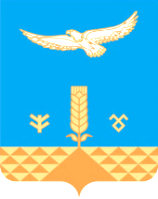 АДМИНИСТРАЦИЯСЕЛЬСКОГО ПОСЕЛЕНИЯФЕДОРОВСКИЙ СЕЛЬСОВЕТМУНИЦИПАЛЬНОГО РАЙОНА ХАЙБУЛЛИНСКИЙ РАЙОН РЕСПУБЛИКИ БАШКОРТОСТАНЛебедева Наталья Семеновна -Глава сельского поселения Федоровский сельсовет муниципального    района Хайбуллинский район Республики  Башкортостан(по согласованию);Данилова Людмила Александровна-Управляющий делами сельского поселения Федоровский сельсовет муниципального    района Хайбуллинский район Республики  БашкортостанЧлены комиссии:Муталова Дильбар Самигулловна-Специалист сельского поселения Федоровский сельсовет муниципального    района Хайбуллинский район Республики  Башкортостан;Абдрахманов Геннадий ВалентиновичАбубакиров Линар Валетдинович-     -Староста с.Федоровка сельского поселения Федоровский сельсовет муниципального    района Хайбуллинский район Республики  Башкортостан;Депутат сельского поселения Федоровский сельсовет муниципального    района Хайбуллинский район Республики  Башкортостан.